                 Vadovaudamasi Lietuvos Respublikos vietos savivaldos įstatymo 18 straipsnio 1 dalimi, Pagėgių savivaldybės taryba  nusprendžia:      1. Pakeisti Pagėgių savivaldybės tarybos 2019 m. gegužės 2 d. sprendimo Nr. T-68 „Dėl mero politinio (asmeninio) pasitikėjimo valstybės tarnautojų pareigybių skaičiaus nustatymo” 1 punktą ir jį išdėstyti taip:     „1. Nustatyti mero politinio (asmeninio) pasitikėjimo valstybės tarnautojų pareigybių skaičių – 1.”Šis sprendimas įsigalioja nuo 2022 m. birželio 6 d.Sprendimą paskelbti Pagėgių savivaldybės interneto svetainėje www.pagegiai.lt.                  Šis sprendimas gali būti skundžiamas Lietuvos Respublikos administracinių ginčų komisijos Klaipėdos apygardos skyriui (H. Manto g. 37, 92236 Klaipėda) Lietuvos Respublikos ikiteisminio administracinių ginčų nagrinėjimo tvarkos įstatymo nustatyta tvarka arba Regionų apygardos administracinio teismo Klaipėdos rūmams (Galinio Pylimo g. 9, 91230 Klaipėda) Lietuvos Respublikos administracinių bylų teisenos įstatymo nustatyta tvarka per 1 (vieną) mėnesį nuo sprendimo paskelbimo ar įteikimo suinteresuotam asmeniui dienos.Savivaldybės meras				           Vaidas Bendaravičius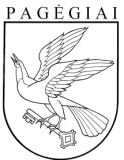 PAGĖGIŲ SAVIVALDYBĖS TARYBASPRENDIMASDĖL  PAGĖGIŲ SAVIVALDYBĖS TARYBOS 2019 M. GEGUŽĖS 2 D. SPRENDIMO NR. T-68 „DĖL MERO POLITINIO (ASMENINIO) PASITIKĖJIMO VALSTYBĖS TARNAUTOJŲ PAREIGYBIŲ SKAIČIAUS NUSTATYMO“ PAKEITIMO                       2022 m. gegužės 26 d. Nr. T-96Pagėgiai